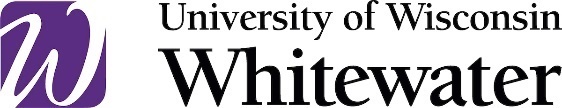 Open Meetings Practice DirectiveAuthority:UW System Administrative Policy: UPS Operational Policy: HR 15, Open Meetings LawWisconsin State Statute: Wis. Stat. 19.81-19.98Objective:The purpose of this Practice Directive, and its corresponding Procedure, is to provide guidance in complying with Wisconsin’s Open Meetings Law. Statement:Wisconsin's Open Meetings Law requires “governmental bodies” to conduct official business in open session and post in advance public notices of the meetings.Procedures:Open Meetings ProcedureAgenda TemplateSearchable Words:Wisconsin Open Meetings Law, WOML, Open Meetings Law, Open Meetings, Meeting Agendas, Governing Bodies, Governing Body, Government Bodies, Government Body, Closed Session, Open Session, Public Notice, Agenda Posting, Newspaper Notice, Virtual Meetings, Open Access Meetings.Division:Administrative AffairsDepartment:Administrative AffairsContact Information:Vice Chancellor of Administrative Affairs / Taryn Carothers / (262) 472-1922 / carothet@uww.eduEffective Date:07/01/2021Revised Date:07/21/2024